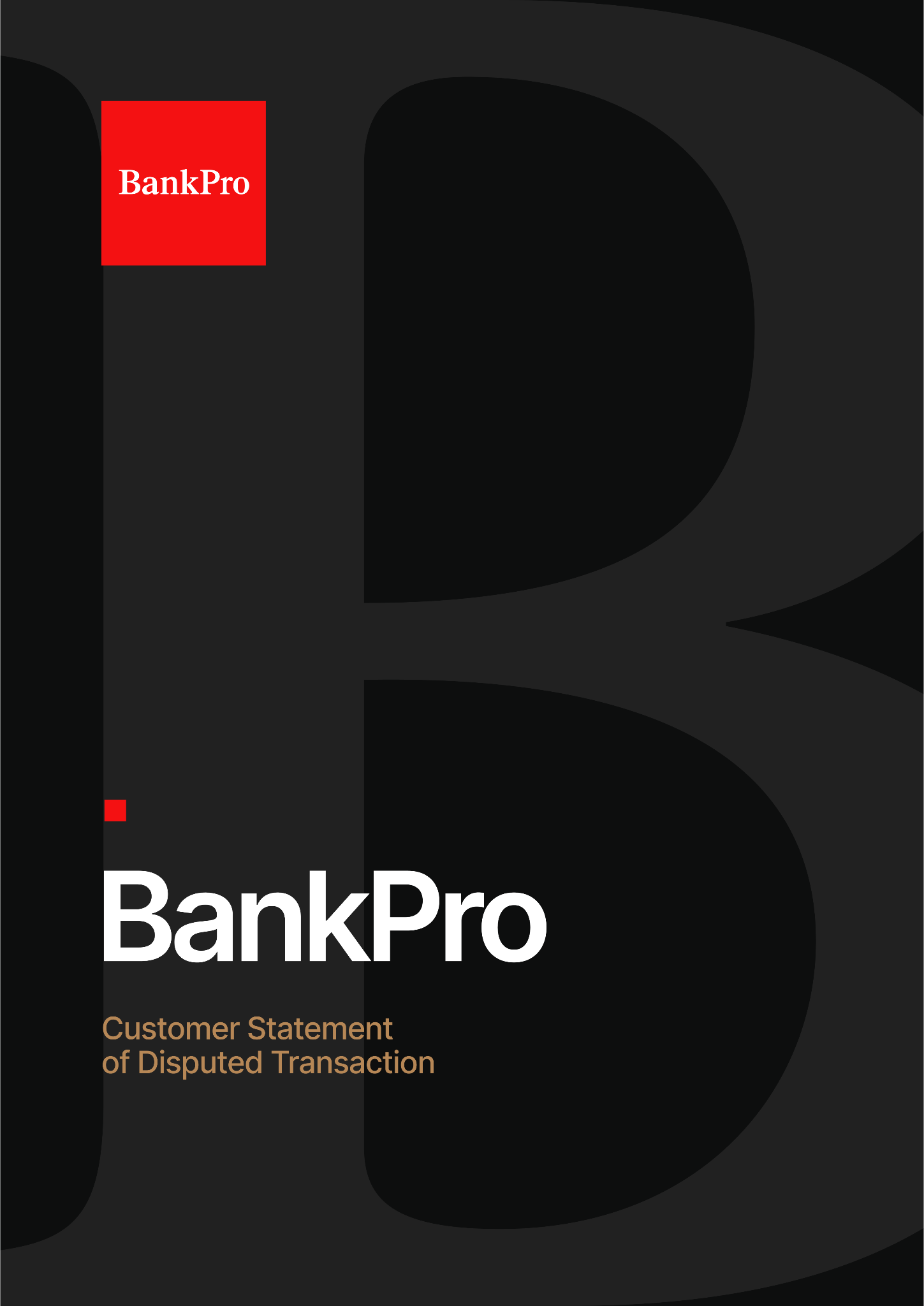 Customer Statement 
of Disputed Transaction
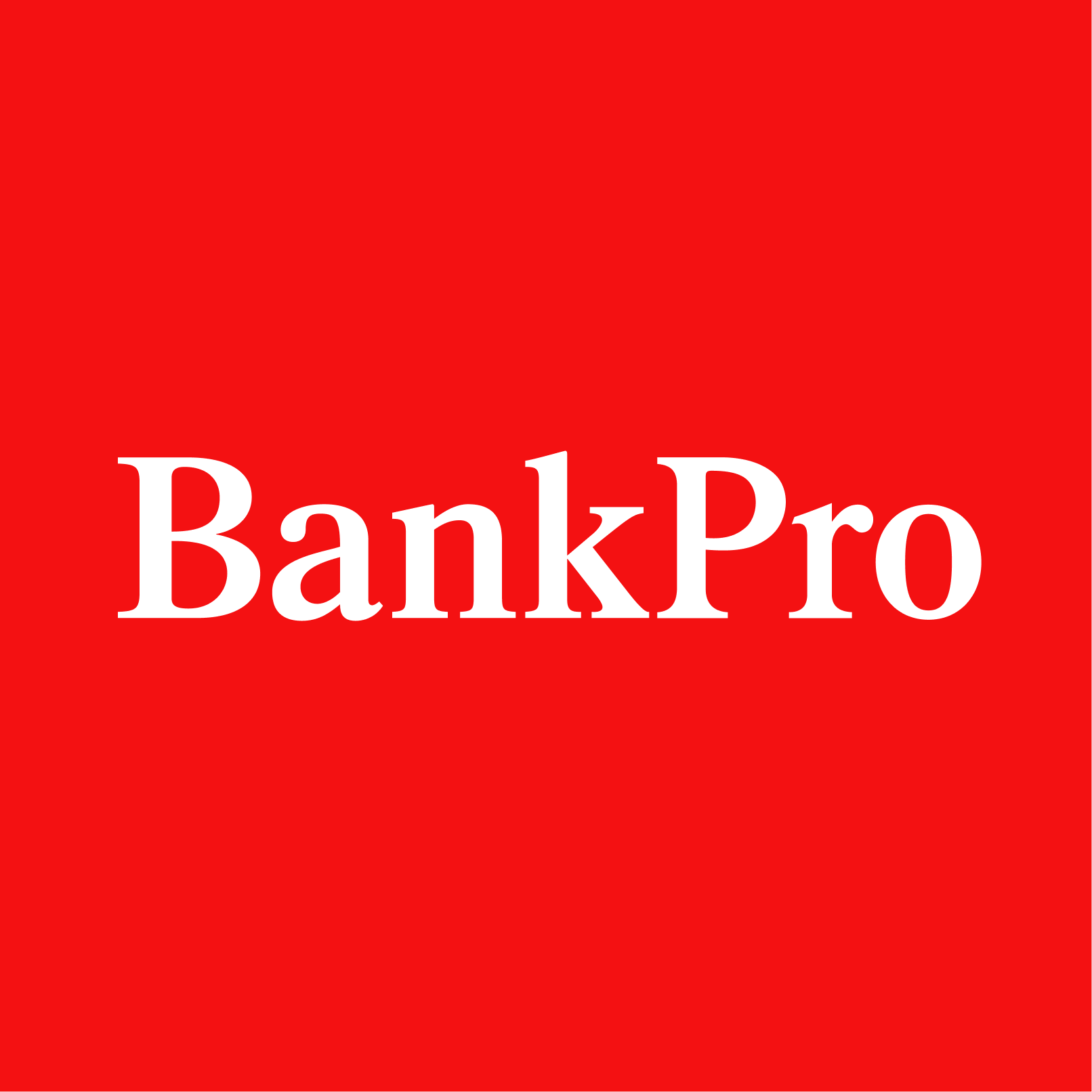 Please complete either Section 1 or Section 2 below. Use a separate form or additional pages to document each disputed transaction. Select form of delivery:Mail: Cardholder Services, PO BOX 540190, Omaha, NE 68154-0190, USAFax: +1-650-242-4112 Email:  i2c.disputes@i2cinc.com If you have any questions, please call the Customer Service number printed at the back of your card.
Your Name: Card #: _____________________________________SECTION 1: Transaction was not made by me or an authorised person.I certify that the charge(s) listed above was (were) not made by me nor a person authorised by me to use my card. I did not receive any goods or services from this transaction nor did any person authorised by me.My card was (please select one):IN MY POSSESSIONLOSTSTOLENDo you know who made these transactions?    ☐ YES	  ☐ NOIf YES, who do you think made or authorised these transactions? 	What is your relationship to this person?  	 Please list other items that were lost or stolen (if any):  	When was the last time you used your card? Date:  __________________________Time: __________________________Merchant Name or ATM Location:  	____      _Amount: $ _____________________Where do you normally store your card? 	Where do you normally store your PIN?    	Have you given permission to anyone to use your card? (Select one)NOYES (If yes, complete the following)Name:  	Relationship:  	SECTION 2: Transaction was made by me, but there is a problem to report.Although I did engage in the above transaction (complete ONE of the following statements and provide as much detail as possible to support your statement):ATM: I requested $ ___________ from the ATM; however, I received $ _____________.  I am disputing the amount of $ 	 	 	  as this amount was not received.Incorrect amount: The amount of the purchase posted to my account is higher than my sales receipt. I agreed to $_____________ but I was charged $_____________. I am enclosing 
a copy of my sales receipt, which reflects the correct dollar amount.Merchandise/Service not received: I did not receive the merchandise/service. I expected to receive (Services/Product details) _________________ by ______________________ (date). I am also providing details of my attempts to resolve this matter with the merchant, including date(s)_________________ and the merchant’s response(s)__________________________________________________________. Cancelled merchandise/service: I cancelled the transaction with the merchant on (date) ______________, I have not received my credit. I am enclosing the communication with the merchant requesting cancellation and refund.Merchandise Defective: All, or part, of the shipped or delivered merchandise was defective or damaged when received. I attempted/returned the merchandise on ________________ (date) but have not received a credit for the amount of $_______________. I am enclosing a detailed statement describing the defects of the merchandise. I am also enclosing a copy of my proof of return, a list of the merchandise received, the items returned, and the cost of each item.Duplicate Transaction: The above transaction is a duplication of an authorised transaction that took place on _______________________ (posting date). The reference number of the authorised transaction as shown on my card statement is:  ___________________. Paid by other Means: I was charged for the same transaction on two different payment methods (card/check/cash). I am enclosing both receipts.Credit Processed as Charge: I received a merchandise return credit slip, but it was applied to my account as 
a charge. I am enclosing a copy of this credit slip.Credit Not Received: I was promised a refund, but it has not yet been applied to my account. I am enclosing 
a copy of this credit slip.Hotel Reservation Cancellation: I guaranteed a hotel reservation for late arrival and subsequently cancelled it on _________________ (date) at _____________ (AM/PM). I was given the following cancellation number: ________________________________.Electronic Credit (Direct Deposit) / Electronic Debit (Merchant Bill Payment): I did not receive the correct amount for an Electronic Credit or was charged incorrectly for an Electronic Debit on ________________________ (date) by ____________________________ (name of the company that originated the Electronic Credit/Debit) in the amount ___________________. The correct Electronic Credit amount is ______________ or the correct Electronic Debit amount is ______________.Mobile Deposit: I made a Mobile Deposit on _________________________(date) with a check in the amount of ___________________________. My account was credited for a different amount ________________________ which is less than my deposit. I am attaching a copy of the front and back of the check that was deposited.Other reason:  									 											 											 											 											 											Cardholder Signature: _______________________			Date: ___________________________________________________Daytime Contact Number: __________________        			Email: __________________________________________________Please attach all documents and communications that help to establish the basis for your dispute.Transaction DateMerchant NamePost DateAmount